RAWIA A. M. AWAD/HamamPERSONAL DETAILS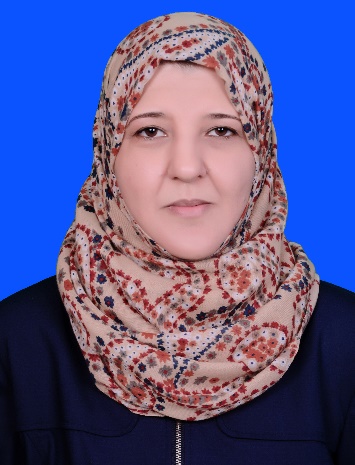 DISTINGUISHING QUALITIES MEMPERSHIPS IN PROFESSIONAL SOCIETIESQUALIFICATIONS AND EDUCATIONPROFESSIONAL EXPERIENCERESEARCH EXPERIENCE
CONFERENCES AND PARTICIPATIONS
BOOKS PARTICIPATION
TRAINING COURSES  TEACHING AND COACHONG EXPERIENCESUPERVISION EXPERIENCE
COMPUTER SKILLSLANGUAGES 
VOLUNTARY COMMUNITY SERVICE 
INTERESTS AND HOBBIESREFERENCES Name Rawia A. M. AwadMaiden NameHamamDate of Birth15 February,1972SexFemaleMarital statusMarriedNationalityPalestinianAddressEl-Sheikh Radwan Neighborhood, Gaza City, PalestinePhone00972-59-9404727Work telefax00972-8-2641513EmailRawya.hamam@gmail.comExcellent communication and interpersonal skills.Extensive experience with students and trainees.Extensive experience working with less privileged people.Advanced research skills.Excellent clinical supervision skills.Advanced nursing skills.A research Associate at the Stellenbosch university in South AfricaA member of the Board Directors of Aisha association for Woman and child protection since 2017.2017-  2019Director in  psychodrama group therapy for children
Trainers are: Stefan Flegelskamp and Agnes Dudler-szenen intitute -Germany2014 – 2017    Practitioner in psychodrama group therapy for children
Trainers are: Stefan Flegelskamp and Agnes Dudler-szenen intitute -Germany2013 – 2015Diploma in Training supervisors (TOT)
International Academy (INA) - the Free University of Berlin2013 MarMaster Degree in Community Mental HealthThe Islamic University of Gaza2010 – 2012Diploma in Supervision and Coaching (TOS)International Academy(INA) - the Free University of Berlin1998 – 2000Postgraduate High Diploma in Community Mental healthGaza Community Mental Health Programme (GCMHP) in coordination with Islamic University- Gaza- Palestine1991 – 1995 Bachelor Degree in Nursing
A scholarship from UNRWA
Graduated with Dean's list and with the first Honor DegreeBethlehem University - Bethlehem, Palestine1987 – 1990 General Secondary CertificateTawjihi (equivalence of GCSE) score of 85%Nuseirat Camp, Gaza Strip, Palestine2015 Apr-To dateDirector of Training and Research departmentGaza Community Mental Health Programme (GCMHP)2010 -2015Local trainer and supervisor at the Training and Research Department -GCMHP2011 - 2013Project coordinator for clinical supervision(kicking the ball and taking care project)funded by German federal foreign office.2003 Oct- 2003 JanTeam leader at Jabalia Community Mental Health CenterFacilitating the team work in achieving the goalsimplementing the activitiesmonitoring and adjusting the strategic plan of GCMHP1999- 2010 MayGaza Community Mental Health Programme - Gaza Clinic.Job Hold: Community Mental Health Professionalmember of children mental health Team  Individual and group psychotherapyChild and family counselingImplementing community psychoEducational programme through public awareness, conducting workshops for parents on dealing with children under difficult situations.Stress management and crisis intervention1998-1999Women's Empowerment Project-GCMHPJob Hold: Community Mental Health ProfessionalConducting group support for abused womenProviding psycho-social consultation for women and their familiesConducting individual psychotherapy and Home Visits 1996-1998Palestine Nursing College - Gaza-PalestineJob Hold: Nursing Clinical Instructor Teaching courses in Fundamental of Nursing and Health PromotionSupervising students in various primary and secondary health care and Clinical sites, mainly Medical Surgical Department, Maternal Child care clinic. 1995-1996Women's Health Center Bureij Camp-Gaza-PalestineJob hold: Staff Nurse at Family Planning Department1995 Aug-1995 DecEl-Maqassed Hospital-Jerusalem-PalestineJob Hold: A staff nurse at Neonatal Ward1994 Jun-1994 AugEl-Rimal Health Center-Gaza-PalestineVolunteer student staff nurse1990-1995Local hospitals at Gaza -PalestineA volunteer student nurse10.2019Participating in an article entitled “WOMEN AS PROTAGONISTS FOR ´FREE PALESTINE-Part 2 ” the author :Ursula Hauser,Dr.Phil 12019Psychosocial Concerns in a context of Prolonged Political Oppression: The Gaza Mental Health Providers’ Perception(under revision).Dr. Marwan Diab, Dr. Guido Veronese, Dr. Yasser Abu Jamei, Ms. Rawia Hamam, Dr. Sally Saleh, Mr. Hasan Zeyada, Dr. AshrafKagee2018Diab Marwan, Veronese Guido, Abu Jamei Yasser, Hamam Rawia, Saleh Sally,& Shaheen Kagee Ashraf (2018). Community Work in the Ongoing CrisisContext of Gaza: Integrating a Public Health and Human Rights Approach.Australian and New Zealand Journal of Family Therapy (ANZJFT). on 14 August 2018 https://doi.org/10.1002/anzf.1323 2016, FebA co-researcher and a team member of a baseline study entitled; “MainSources of Psychological Stressors Among Kindergarten Children”,implemented by Gaza Community Mental Health Programme2015, JunA co-researcher and a team member of a study entitled; “State of Autism in the Gaza Strip 2015: Resources, Attitudes, and Opportunities”, implemented byGaza Community Mental Health Programme, and Islamic Relief-2007, AprParticipated in “Expressive Writing Therapy” research Department-GCMHP2006, MayParticipated in “suggested programme to reduce the aggressive Behavior of the Students in a selected school” by GCMHP2006, MayParticipated in “Mother’s infant attachment “-research Department-GCMHP1996A co-researcher and a team member of “Family planning KAP survey in Gaza” which was Published In social science &medicine journal 00(1999)1-92019, NovPresented a paper titled” Psychosocial Concerns in a context of Prolonged Political Oppression: The Gaza Mental Health Providers’ Perception” GCMHP 7th international conference Mental Health without borders- at Gaza Strip2016, AprPresented a paper titled “My experience in Clinical Supervision in the context of Gaza Strip” - GCMHP 6th international conference Mental Health and Human Rights in Palestine.2016, AprChairperson and leading open space session entitled “The siege and political realities and their impact on mental health “2013, AprPresented a paper titled "Standardization Model: School Mediation Programme" in " Psychosocial Interventions … A Palestinian Imprint" conference held by GIZ-GCMHP.2010, Apr Participating in video conference event titled "voices of Gaza" a Link with Harvard Kennedy School moderated by "Sara Roy"  11/1999Participation in GCMHP’s 4th international conference, Women’s Rights GCMHP, Gaza. 2016: Participated in writing an article in a book Published in German Language entitled "1:0 FUR RAFAH “The article entitled “My Journey In clinical supervision in Palestine ",supervised by: Dr. Prof David Becker  2019, DecemberContinuing Training in Structural Model – 6th training workshop in Family Therapy by Italian Professor Dr. Guido Veronese, University of Milano-Bicocca, Department of Human Science& Education-Italy, for 3 days in Gaza,18,19,21 December,20192019, DecemberTraining workshop on “Reading and writing academic articles “. By international experts, Professor Ashraf Kagee, from University of Stellenbosch in South Africa and Italian Professor Dr. Guido Veronese, University of Milano-Bicocca, Department of Human Science& Education-Italy, for 2 days in Gaza,10-11 December,20192019, DecemberTraining on “Cognitive Behavior Therapy, CBT for specific phobias 5th workshop” conducted by an international expert, Professor Ashraf Kagee, from University of Stellenbosch in South Africa, for 3 days in Gaza,7-9 December,20192019.SeptemebrTraining on Mendeley application, conducted by Pepler Head from University of Stellenbosch in South Africa2019, AugustTraining on “Cognitive Behavior Therapy, CBT for Panic disorders and agoraphobia-4th workshop” conducted by an international expert, Professor Ashraf Kagee, from University of Stellenbosch in South Africa, for 4 days in Gaza,22-26 August,20192019.AugustTraining workshop on “How To Write an Abstract “.By an international expert, Professor Ashraf Kagee, from University of Stellenbosch in South Africa.2019, JulyTraining in Structural Model – 5th training workshop in Family Therapy by Italian Professor Dr. Guido Veronese, University of Milano-Bicocca, Department of Human Science& Education-Italy2019, JulyTraining in Quantitative Data Collection Instruments by Italian Professor Dr. Guido Veronese, University of Milano-Bicocca, Department of Human Science& Education-Italy2019, JuneAdult Psychodrama Supervision sessions by Swiss trainers Dr. Ursula Hauser, Psychoanalyst and Psychodramatist and Dr. Maja Hess President of Medico International Switzerland 2018, DecemberTraining in Qualitative Research for 3 days, “Interviewing Skills in Qualitative at Gaza Community Mental Health Programme, by Dr. Guido Veronese, from Italy2018, OctoberChild Psychodrama Supervision sessions by Prof.Milena Mutafchieva from New University of Sofia and Stefan Flegelskamp from  Institut für Psychodrama SZENEN, Cologne Germany2018, May-June Advanced training course on “SPSS”, at Gaza Community Mental Health Programme. 2018 OctoberGender Mainstreaming Policy In NGO’S held by external consultants at Gaza Community Mental Health Programme.Gaza2017, Dec. Training workshop on research methodology “scientific writing and research “and “how to write a research proposal” by professor Ashraf Kagee2017, AugTheoretical and practical training in qualitative research methods “focus groups and interviews” at Gaza Community Mental Health Programme by Dr. Kevin DeJesus.2017 ,MayFundamental of Research by Prof. Ashraf Kagee, from Stellenbosch University - South Africa2017 -2018Family intervention course - by Dr. Guido Veronese,Post-Doctoral Research Fellow in Clinical Psychology at Human Sciences Department, University of Milano-Bicocca, Italy2017, MarNarrative Exposure Therapy by Dr.Rebecca Bahadori, Child and adolescent Psychiatrist -Berlin2016, DecGender Mainstreaming Policy of GCMHP-By: Engineer Mr. Salah Taha2016, NovStress management by Dvorah Kost, social workerAmerican Delegation - Physicians for Social Responsibility2016, NovTraining on Quantitative and Qualitative Research Methods” conducted by an international expert, Professor Ashraf Kagee, from University of Stellenbosch in South Africa2016 -2017Training on “Cognitive Behavior Therapy, CBT for depression, Anxiety” conducted by an international expert, Professor Ashraf Kagee, from University of Stellenbosch in South Africa, for 10 days in Gaza.2016 ,SepTraining on “Mixed Method Analysis in Research” conducted by an international expert, Professor Guido Veronese, from University of Milano Bicocca in Italy, for 5 days2016 ,AugTraining on “Qualitative Research Methodology” conducted by an international expert, Kevin De-Jesus from University of Johnson and Wales in USA, for three days in Gaza2016 ,JanEMDR by Janet Wright,social workerAmerican Delegation - Physicians for Social Responsibility2015 Oct-NovFamily intervention course - trained by Dr. Guido Veronese,Post-Doctoral Research Fellow in Clinical Psychology at Human Sciences Department, University of Milano-Bicocca, Italy2015, MarA training course on “dealing with Autism”. Gaza Community Mental Health Programme2014, MarBasic course in (NLP)-Gaza, By Drs. Sytse Tjallingii, an international certified NLP-trainer and Drs. Marlies Tjallingii Master NLP-Practitioner2014, Mar A training course entitled “Therapeutic Creative Writing”. Gaza Community Mental Health Programme2013, Apr A training course on “Outcome Mapping” as a tool for standardization of psychosocial programs, given by a German expert, Dr. David Becker, Gaza Community Mental Health Programme2011 Oct-Nov4th session of clinical supervision trainingFreie universitat - Berlin, GCMHP – Gaza2011 Jul-AugSPSS: computer statistical programme –Trainer: Dr. Samir Safi IUG-Gaza2011 Jul 5-7Mind –Body Medicine for Children & Teens Training programme By local and international trainers supervised by dr. James S.Gordon, M.D.2011 May 15-263rd session of clinical supervision trainingFreie universitat - Berlin, GCMHP – Gaza2011, Mar 20-312nd session of training in team and organizational Coaching.Freie universitat - Berlin, GCMHP – Gaza2010, Dec 11-131st session of Training in team and organizational coaching in clinical Supervision and intervention, and in the development of Locally adapted treatment strategies of mental health ProblemsFreie universitat - Berlin, GCMHP – Gaza2010 ,Dec 7-9Research Methodology by Australian researchers at GCMHP-Gaza2010, Aug-SepParticipated in strategic planning meetings for GCMHP2011-2013 2010, Jul 26-27School-based voluntary work by Anica Mikus Kos,Consultant child psychiatrist, Slovene Philanthropy, GCMHP2010 ,Jul 13-15Emotional Regulation for the psychotherapists by Dr. Alberto Fernandez Liria and Dr. Beatriz RodriguezVega Medicos del Mundo- SpainShifa training Center-Gaza2010, Jun-JulCope course leader certification training by Agneta Hellstom,SINUS AB-Sweden, GCMHP-Gaza2010, May 20Clinical tips for healthy counseling and psychotherapy, by Dr. David C. Hall,M.D child adolescent & Family psychiatry.2009 Oct 18-25Project Management (21 hours) by Dr. Wael ThabetSMET-UNRWA2009 Jul 21-26Experiential, Painting activities by German group Freunde der Erziehungskunst Rudolf Steiners e.V The friends of art education2009, Mar 25-26Group and family therapy by Dr. Guido Veronese, Clinical Social Psychology and Dr. Francesco Paolo, Colucci Full Professor of Social Psychology.2009, Mar 7-112009, Dec 13-17Mind and Body Skills to deal with psychological trauma in the conflict areas, by local trainers supervised by Dr. James S. Gordon, M.D.(PTP: in March-ATP: in Dec.)2009, JanEMDR therapeutic technique for Traumatic events: adults and children- GCMHP - Reyhana South Africa2009, Jan-FebParticipatory Rapid Appraisal for children in difficult Situation, by Dr. Abdel Azziz Thabet Psychiatrist at GCMHP2009, Jan-FebFamily Crisis Intervention MoH, by Dr. Mahmoud Said,Clinical psychologist-Nazzaret2009, Jan-MarYoga exercises at by Stephany-France at WEB, GCMHP2008, Jul24 hours basic course on research methodology at GCMHP2008, Jan-MarInternational Computer Driving License ICDL Course (60 hours)The Islamic University of Gaza2007, Mar 16-18Reporting and Monitoring system at TAMI Center.200615 training hours on Golden 5 Approach to promote personal development of school students By Maria Jose Lera,Professor of psychology, Seville University, Spain.2005 ,AugStudy day on time management- GCMHP 2005, Mar10 days training about School Mediation Programme2002-2004Course of Training Supervisors at Institute of communication, Mediation and Supervision –Klagenfurt, Austria20022 days of drawing therapy at GCMHP.20017 days training on Critical Incident Stress Management-GCMHP-Gaza20003 days course of Art Psychotherapy at GCMHP.19993 days course of Psychoanalytical Psychodrama – By Dr. Ursula Hauser, Psychoanalyst and Maja Hess at GCMHP-Gaza19983 days course of EMDR at GCMHP19983 days course on Breast Feeding - Terri Des Homes-Gaza1996 ,MayComputer Operating Skills1996 ,Feb7 days course of Methodology of Sampling SurveyWomen's Health Center-Bureij Camp-Gaza1995, Sep3 days course of CPREl Maqassed Hospital, Jerusalem1995, Apr3 days training of Conflict Analysis and ResolutionBethlehem University –Bethlehem2016-2018Participating in training Supportive supervision for 16 members of social workers at UNRWA relief unit-Gaza2013-2015Participated in training Supportive Supervision for 37 members from Mental health and psychosocial field2006-to dateTeaching community mental health module for Community Mental Health and Human Rights Diploma students.2010 Apr-JulGroup intervention, stress management: mind body medicine Skills for 12 females at GCMHP- Gaza center2010, Feb-AprGroup intervention “stress management”Mind body medicine skills for 8 females at family-child for training and counseling center – Gaza2009, MayTraining volunteers, school counselors, and associated partner staff to equip them with skills of crisis intervention2009 ,JanTraining of trainers (TOT) courses for KG, School counselors on normal and pathological development of children and how to deal with behavioral and emotional problems.2008, Aug25 hours training for 18 participants from different CBOs on CABAC manual DRC edition cooperating with Mercy Corps organization2005-2006-2007-200825 hours training for school counselors, teachers, students, and Parents on school mediation2008, Jul48 hours training for 20 newly graduated volunteers on school Mediation and child behavioral problems2008, Apr-Jul120 Training hours of Stress Management Training Workshops for Parents and community representatives at Save the Children U.S.2000-to dateTraining for Community Mental Health and Human Rights diploma students at GCMHP (Clinical &community) Training for local university students (from psychosocial Background)2006 .Feb-MarTraining for group of mothers about the mental health and Human Rights of child at Al Qattan center for child –Gaza2006, Feb-Mar30 hours training for group of newly graduated psychologists and social workers in the following subjects: Communication & counseling skillsMental health and human rights of Palestinian women esp. (PTSD, Depression, Grief, Loss, Stress Management)The principles of leading self-support group2004, DecTeaching subjects in communication skills and counseling For 25 newly volunteers at El-Qattan Center for Child, Gaza1996-1998Teaching courses in Fundamental of Nursing and Health Promotion at Palestine Nursing college-Gaza2011 Mar- NovProviding 2 group clinical supervision for Gov. school Counselors in the north of Gaza, and group of Alshatea Women centre.2010, MaySupervised by: psychiatrist and psychologist from Harvard School through video conference2008-to dateSupervised by Dr. Taysir Diab clinical supervisor-psychiatrist as individual and group supervision2010 -2013Supervised by Mr. Ramadan El Helo 2 hours weekly for mind body medicine-stress management2009, Aug 11Attending a lecture titled "Clinical Supervision "by Dr. Med.Conrad Frey and Sibylle Rothkegel at GCMHP 2009, JulOngoing supervision of the volunteers’ work, Community Mental Health Diploma students, KG teachers and school counselors.2007 MayGroup supervision for 10 mental health workers at Women Empowerment Project, GCMHP2005-2006Individual and group supervised by Dr. Ahmad Abu Tawahina, GCMHP2002-2005Supervised by: Dr.Andrea Plaschke &Dr. Harald Hass (Austria)-GCMHP2004Supervised ten professionals of Women’s Health Center – Bureij Camp-Gaza1998-2000Supervised by: Nima Havikan-Tel Aviv University Rami Helbron-BritainComprehensive internet and computer courses (Microsoft Word, Excel, Power Point, Outlook)Comprehensive internet and computer courses (Microsoft Word, Excel, Power Point, Outlook)2011, Jul-AugSPSS: computer statistical programme –Trainer: Dr. Samir Safi IUG-Gaza2008, Jan-MarInternational Computer Driving License ICDL Course (60 hours)The Islamic University of Gaza1996, MayComputer Operating Skills CourseArabicNativeEnglishAdvancedTOEFL Score 550 (in 1996)2017 till now2010 SepParticipated in board director of Aisha association as a member1998-till nowParticipated in supplying local, regional, and international media with news and information about the mental health and human rights issues in Gaza1998-to dateParticipating and coordinating many workshops (school –kindergarten teachers), public meetings, school sessions, adolescent meetings, home visits in the context of Child Mental Health, child rights and Crisis Intervention.1991-1995Volunteer student staff nurse at local hospitals (Gaza Strip-West Bank)Swimming as I took a swimming course at the Dolphin sport club on Aug 2013Yoga and mental exercise since the training course with Stephany-France at WEB, GCMHP in 2009Walking near Gaza beachDr. Yasser Abu JameiDirector GeneralGaza Community Mental Health ProgarmmeEmail: yasser@gcmhp.netMobile: 00972-59-9770377 Dr. Guido VeroneseSenior Lecturer, Associated Professor, University of Milano BicoccaDepartment of Human Sciences& Education- ItalyEmail:guido.veronese@gmail.comMobile:+393333484393Serena DonatiDirector GeneralNational Centre for Epidemiology Surveillance and Health PromotionRome, ItalyE-mail: sample@iss.itPriv.-Doz. David BeckerInternational Academy (INA)The free University of BerlinE-mail: david.becker@fu-berlin.deProf. Ashraf KageePsychology DepartmentStellenbosch University, South AfricaEmail: skagee@sun.ac.zaMobile: 004915258740807Dr. Samir Qouta, Professor of Clinical Psychology Islamic University of Gaza-Palestine Email: sqouta@iugaza.edu.ps Mobile: 00972-59-9784872